　　　　　　　　＜予約制＞１０月１日より午後に胃部の検査が受けられるようになりました！人間ドックや生活習慣病健診を午後にご受診頂けます。≪こんな方にお勧めです≫・夜お仕事されている方で、午前中に睡眠をとられている方・人間ドックを受診したいけど朝が苦手な方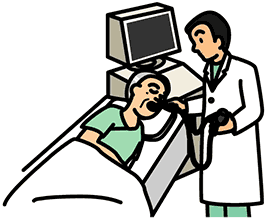 ・夜遅くお食事を取られる方　ｅｔｃ≪健診実施日時≫　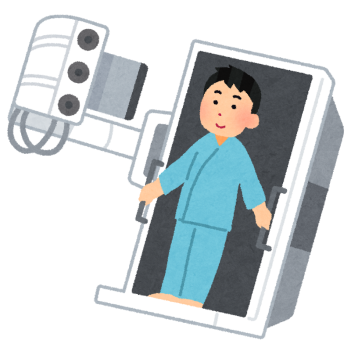 胃内視鏡検査　　火　・　金　１３:３０　（受付）胃部Ｘ線検査　　平日の毎日　１３:３０～１４:００（受付）≪以下の注意事項をお守りください≫・前日の夕飯は消化のよいものをお食べください。・当日の朝食は７時迄に耳のない食パン２枚まで摂取可能です。　　・水分は受付の２時間前までにお水・お茶・紅茶のみ摂取可能です。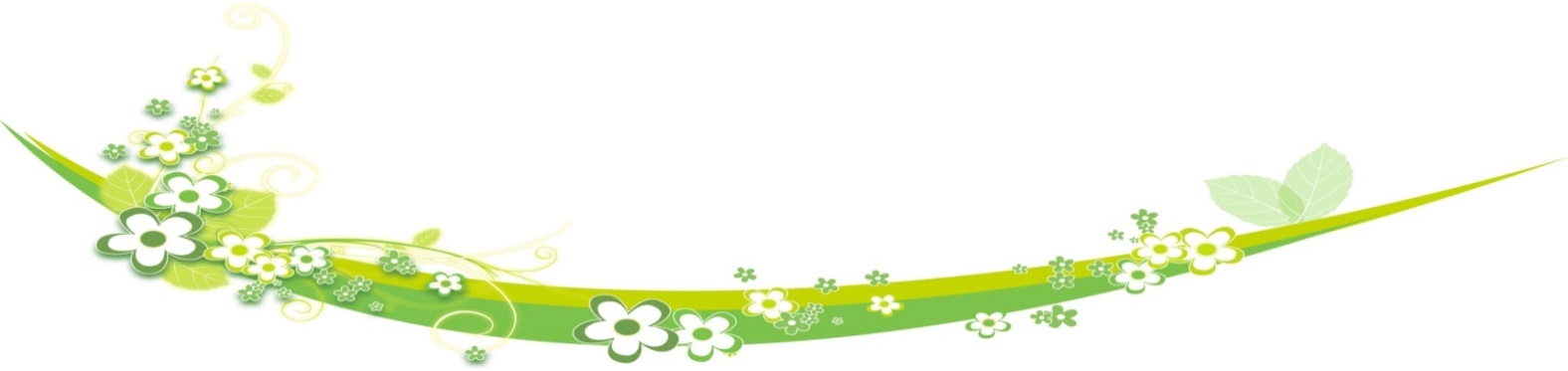 　　　　　　　　　（砂糖・ガムシロップ・ミルクは不可）